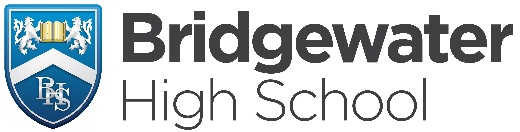 Bridgewater High Key Stage 3 Curriculum MapFrench – Year 7 Intent:6 key principlesImplementationImplementationAutumn Term 1Autumn Term 2Spring Term 1Spring Term 2Summer Term 1Summer Term 2Clarity around knowledgeTheme/TopicTheme/TopicFeelingsSchoolSelf, Family and FriendsSelf, Family and FriendsFree TimeFree TimeClarity around knowledgeKey Knowledge & Concepts (bold used in every KS3 unit from this point)Key Knowledge & Concepts (bold used in every KS3 unit from this point)Phonics, justifications, adjectives, connectives, intensifiersGender, phonics, opinions, justifications, connectives, time phrases, word order, adjectives, negativesPhonics, opinions, justifications, connectives, time phrases, intensifiers, key irregular verbs, conditional, word order, gender, number, adjectival agreement, comparisons, negativesPhonics, opinions, justifications, connectives, time phrases, intensifiers, key irregular verbs, conditional, word order, gender, number, adjectival agreement, comparisons, negativesPhonics, opinions, justifications, connectives, time phrases, intensifiers, infinitives, regular present tense, key irregular verbs, comparisonsPhonics, opinions, justifications, connectives, time phrases, intensifiers, infinitives, regular present tense, key irregular verbs, comparisonsClarity around SequencingMain links across the curriculumMain links across the curriculumStarter unit Y8 and Y9Y9 beginning of school and jobs and workY10 recall and personal identityY10 recall and personal identityY8 Holidays, Y10 LeisureY8 Holidays, Y10 LeisureClarity around SequencingCross – curricular / Authentic LinksCross – curricular / Authentic LinksVocabulary / LiteracyLiteracyReadingShort paragraphsShort paragraphs in simple presentShort paragraphs in simple presentShort paragraphs with greater verb rangeShort paragraphs with greater verb rangeVocabulary / LiteracyLiteracyExt. WritingN/AN/AN/AWriting assessment (c. 50 words)N/AWriting work – paragraph developmentVocabulary / LiteracyLiteracyKeyVocabularySee Knowledge Organiser/Sentence buildersSee Knowledge Organiser/Sentence buildersSee Knowledge Organiser/Sentence buildersSee Knowledge Organiser/Sentence buildersSee Knowledge Organiser/Sentence buildersSee Knowledge Organiser/Sentence buildersMemory & CognitionRetrieval/ Formative AssessmentStartVocabulary building, phonicsVocabulary building, phonicsVocabulary building, phonicsVocabulary building, phonicsVocabulary building, phonicsVocabulary building, phonicsMemory & CognitionRetrieval/ Formative AssessmentOn goingRecall activities, listening activities involving retrievalRecall activities, listening activities involving retrievalRecall activities, listening activities involving retrievalRecall activities, listening activities involving retrievalRecall activities, listening activities involving retrievalRecall activities, listening activities involving retrievalMemory & CognitionRetrieval/ Formative AssessmentEndSentence creationSentence creationSentence creationSentence creationSentence creationSentence creationAssessmentSummativeAssessmentSummativeAssessmentFormative assessment (translation)End of module assessmentFormative Assessment (translation)Writing testFormative assessment (translation)Speaking assessmentAssessmentPossible misconceptionsPossible misconceptionsRecallRecall/ Complex justificationsAvoir use for age + recallRecallRegular v irregular verb formation + recallFull verb paradigm + recallAspiring, inspiring and RealLinks to real world (Inc. SMSC / PD curricula)Links to real world (Inc. SMSC / PD curricula)Bridgewater High Key Stage 3 Curriculum MapFrench – Year 8 Intent:6 key principlesImplementationImplementationAutumn Term 1Autumn Term 2Spring Term 1Spring Term 2Summer Term 1Summer Term 2Clarity around knowledgeTheme/TopicTheme/TopicMusic, TV and FilmMusic, TV and FilmWhere I liveWhere I liveHolidaysHolidaysClarity around knowledgeKey Knowledge & Concepts (bold used in every KS3 unit from this point)Key Knowledge & Concepts (bold used in every KS3 unit from this point)Phonics, opinions, complex justifications, connectives, intensifiers, conditional, word order, gender, number, adjectival agreement, comparisons, agreeing and disagreeing, near future tensePhonics, opinions, complex justifications, connectives, intensifiers, conditional, word order, gender, number, adjectival agreement, comparisons, agreeing and disagreeing, near future tensePhonics, opinions, justifications, connectives, time phrases, intensifiers, infinitives, regular present tense, irregular verbs, conditional, word order, gender, number, adjectival agreement, comparisons, negativesPhonics, opinions, justifications, connectives, time phrases, intensifiers, infinitives, regular present tense, irregular verbs, conditional, word order, gender, number, adjectival agreement, comparisons, negativesPhonics, opinions, justifications, connectives, time phrases, intensifiers, infinitives, regular present tense, irregular verbs, adjectival agreement, negatives, near future tense, perfect tensePhonics, opinions, justifications, connectives, time phrases, intensifiers, infinitives, regular present tense, irregular verbs, adjectival agreement, negatives, near future tense, perfect tenseClarity around SequencingMain links across the curriculumMain links across the curriculumOpinions Y7 Autumn term; Y10 Module 2 freetimeOpinions Y7 Autumn term; Y10 Module 2 freetimeY10 Spring Term module 4Y10 Spring Term module 4Y10 Summer term module 5; Y7 leisureY10 Summer term module 5; Y7 leisureClarity around SequencingCross – curricular / Authentic LinksCross – curricular / Authentic LinksVocabulary / LiteracyLiteracyReadingShort paragraphsShort paragraphsShort paragraphsShort paragraphsShort paragraphsShort paragraphs with present and immediate futureVocabulary / LiteracyLiteracyExt. WritingN/AN/AN/AWriting assessment (c. 60 words)N/AParagraph building Vocabulary / LiteracyLiteracyKeyVocabularySee Knowledge Organiser/Sentence buildersSee Knowledge Organiser/Sentence buildersSee Knowledge Organiser/Sentence buildersSee Knowledge Organiser/Sentence buildersSee Knowledge Organiser/Sentence buildersSee Knowledge Organiser/Sentence buildersMemory & CognitionRetrieval Practice: Focus and ActivityStartVocabulary building, phonicsVocabulary building, phonicsVocabulary building, phonicsVocabulary building, phonicsVocabulary building, phonicsVocabulary building, phonicsMemory & CognitionRetrieval Practice: Focus and ActivityOn goingRecall activities, listening activities involving retrievalRecall activities, listening activities involving retrievalRecall activities, listening activities involving retrievalRecall activities, listening activities involving retrievalRecall activities, listening activities involving retrievalRecall activities, listening activities involving retrievalMemory & CognitionRetrieval Practice: Focus and ActivityEndSentence creationSentence creationSentence creationSentence creationSentence creationSentence creationAssessmentSummativeAssessmentSummativeAssessmentFormative assessmentEnd of module assessmentFormative assessment (translation)Writing AssessmentFormative assessment (translation)Speaking AssessmentAssessmentPossible misconceptionsPossible misconceptionsRecallRecall/ present tense formationRecallIrregular verb aller + recallTranslating “to” + recallImperfect and conditional in extended work + recallAspiring, inspiring and RealLinks to real world (Inc. SMSC / PD curricula)Links to real world (Inc. SMSC / PD curricula)French music / TVFrench music / TVBridgewater High Key Stage 3 Curriculum MapFrench – Year 9Intent:6 key principlesImplementationImplementationAutumn Term 1Autumn Term 2Spring Term 1Spring Term 2Summer Term 1Summer Term 2Clarity around knowledgeTheme/TopicTheme/TopicJobs and WorkJobs and WorkFree Time and TechnologyFree Time and TechnologyHealthHealthClarity around knowledgeKey Knowledge & Concepts (bold used in every KS3 unit from this point)Key Knowledge & Concepts (bold used in every KS3 unit from this point)Phonics, opinions, justifications, intensifiers, regular present tense, irregular verbs, conditional, gender, agreeing and disagreeing, negatives, near future tensePhonics, opinions, justifications, intensifiers, regular present tense, irregular verbs, conditional, gender, agreeing and disagreeing, negatives, near future tensePhonics, opinions, justifications, connectives, time phrases, intensifiers, infinitives, regular present tense, irregular verbs, comparisons, complex justifications, agreeing and disagreeing, negatives, near future tense, perfect tensePhonics, opinions, justifications, connectives, time phrases, intensifiers, infinitives, regular present tense, irregular verbs, comparisons, complex justifications, agreeing and disagreeing, negatives, near future tense, perfect tensePhonics, opinions, justifications, connectives, time phrases, intensifiers, infinitives, regular present tense, irregular verbs, gender, number, adjectival agreement, comparisons, complex justifications, agreeing and disagreeing, negatives, near future tensePhonics, opinions, justifications, connectives, time phrases, intensifiers, infinitives, regular present tense, irregular verbs, gender, number, adjectival agreement, comparisons, complex justifications, agreeing and disagreeing, negatives, near future tenseClarity around SequencingMain links across the curriculumMain links across the curriculumY7 Autumn term school; Y11 Autumn term school and world of workY7 Autumn term school; Y11 Autumn term school and world of workY10 Autumn term module 2Y10 Autumn term module 2Y10 Spring Term module 3; Y11 Autumn term module 6Y10 Spring Term module 3; Y11 Autumn term module 6Clarity around SequencingCross – curricular / Authentic LinksCross – curricular / Authentic LinksVocabulary / LiteracyLiteracyReadingShort paragraphsShort paragraphsShort paragraphs with more than 1 tenseShort paragraphs with more than 1 tenseShort paragraphs with 3 basic tensesShort paragraphs with 3 basic tensesVocabulary / LiteracyLiteracyExt. WritingN/AN/AN/AWriting assessment (c. 80 words)Extending beyond a paragraph with tensesVocabulary / LiteracyLiteracyKeyVocabularySee Knowledge Organiser/Sentence buildersSee Knowledge Organiser/Sentence buildersSee Knowledge Organiser/Sentence buildersSee Knowledge Organiser/Sentence buildersSee Knowledge Organiser/Sentence buildersSee Knowledge Organiser/Sentence buildersMemory & CognitionRetrieval Practice: Focus and ActivityStartVocabulary building, phonicsVocabulary building, phonicsVocabulary building, phonicsVocabulary building, phonicsVocabulary building, phonicsVocabulary building, phonicsMemory & CognitionRetrieval Practice: Focus and ActivityOn goingRecall activities, listening activities involving retrievalRecall activities, listening activities involving retrievalRecall activities, listening activities involving retrievalRecall activities, listening activities involving retrievalRecall activities, listening activities involving retrievalRecall activities, listening activities involving retrievalMemory & CognitionRetrieval Practice: Focus and ActivityEndSentence creationSentence creationSentence creationSentence creationSentence creationSentence creationAssessmentSummativeAssessmentSummativeAssessmentFormative assessment (translation)End of module assessmentFormative assessment (translation)Writing AssessmentFormative assessment (translation)Speaking AssessmentAssessmentPossible misconceptionsPossible misconceptionsRecallRecall/ Conditional tense formationConditional tense use + recallPerfect tense construction; Conditional tense use + recallMixing 3 tenses + recallIl faut use (impersonal phrases) + recallAspiring, inspiring and RealLinks to real world (Inc. SMSC / PD curricula)Links to real world (Inc. SMSC / PD curricula)French school system; careers processFrench school system; careers processTechnology platformsTechnology platformsFood and drink in FranceFood and drink in FranceBridgewater High Key Stage 4 Curriculum MapFrench – Year 10Intent:6 key principlesImplementationImplementationAutumn Term 1Autumn Term 2Spring Term 1Spring Term 2Summer Term 1Summer Term 2Clarity around knowledgeTheme/TopicTheme/TopicQui suis-je? (Who am I ?) (Theme 1 Identity and Culture)Le temps des loisirs (Leisure time) (Theme 1 Identity and Culture)Jours ordinaires, jours de fête (Daily life and celebrations)(Theme 1 Identity and Culture)Spring term 1 continuation. Change mid-way to De la ville à la campagne (Theme 2 Local, National, International and Global areas of interest)De la ville à la campagne (Town and country) (Theme 2 Local, National, International and Global areas of interest)Le Grand Large (Holidays)(Theme 2 Local, National, International and Global areas of interest)Clarity around knowledgeKey Knowledge & ConceptsKey Knowledge & ConceptsPresent tense recap; near future tense recap; perfect tense recap; imperfect tenseDepuis + present tense; comparatives and superlatives ; imperfect application with present tense; direct object pronounsModal verbs; en as pronoun ; register of address; venir de + infinitive; using several tenses togetherPronoun y; negatives; questions with quel; future tensePresent, perfect and future tenses combinedConditional tense; reflexive verbs in perfect; en + present participleClarity around SequencingMain links across the curriculumMain links across the curriculumY7 – Personal IdentityY7-9 – present tenseY8-9 – perfect tenseY7 term 3-Y9 – near future tenseY7 – module 3Y8 – module 3Y9 – module 3Y7 – module 5 (register and pouvoir)Y8 module 4 – modal verbsY9 module 2 (modal verbs)Tenses from KS3Y9 module 4 (negatives)Y8 module 3 (negatives)Combined tenses : all year groups including Y10 (see previous columns)Y8 module 4 – reflexive verbsY10 module 1 (imperfect endings)Y10 module 4 (future stem)Clarity around SequencingCross – curricular / Authentic LinksCross – curricular / Authentic LinksRole models (Malala)French cinemaFrench customs for celebrationsDescribing home areaOrdering in a restaurantVocabulary / LiteracyLiteracyReadingRegular reading comprehension activitiesRegular reading comprehension activitiesRegular reading comprehension activitiesRegular reading comprehension activitiesRegular reading comprehension activitiesRegular reading comprehension activitiesVocabulary / LiteracyLiteracyExt. Writing90/150 word writing pieces in preparation for exam90/150 word writing pieces in preparation for exam90/150 word writing pieces in preparation for exam90/150 word writing pieces in preparation for exam90/150 word writing pieces in preparation for exam90/150 word writing pieces in preparation for examVocabulary / LiteracyLiteracyKeyVocabularyUse of Knowledge Organisers and associated memrise.com courseUse of Knowledge Organisers and associated memrise.com courseUse of Knowledge Organisers and associated memrise.com courseUse of Knowledge Organisers and associated memrise.com courseUse of Knowledge Organisers and associated memrise.com courseUse of Knowledge Organisers and associated memrise.com courseMemory & CognitionRetrieval Practice: Focus and ActivityStartRecall of KS3 tensesVerb sortsQ&A vocabRecall of KS3 tensesRecall of adjectives/comparativesBrainstorm; verb sorts; Q&A vocabRecall of KS3 tenses;Brainstorm; verb sorts; Q&A vocabRecall of KS3 tenses;Brainstorm; verb sorts; Q&A vocabRecall of KS3 tenses;Brainstorm; verb sorts; Q&A vocabRecall of KS3 tenses;Brainstorm; verb sorts; Q&A vocabMemory & CognitionRetrieval Practice: Focus and ActivityOn goingVerb sorts; review of tenses; application of tenses (exercises, speaking and writing)Verb sorts; review of tenses; application of tenses (exercises, speaking and writing)Verb sorts; review of tenses; application of tenses (exercises, speaking and writing)Verb sorts; review of tenses; application of tenses (exercises, speaking and writing)Verb sorts; review of tenses; application of tenses (exercises, speaking and writing)Verb sorts; review of tenses; application of tenses (exercises, speaking and writing)Memory & CognitionRetrieval Practice: Focus and ActivityEndUse of Knowledge Organisers and Activelearn Vocabulary testing. QMAUse of Knowledge Organisers and Activelearn Vocabulary testing. Writing pieces. QMAUse of Knowledge Organisers and Activelearn Vocabulary testing.Use of Knowledge Organisers and Activelearn Vocabulary testing. QMAUse of Knowledge Organisers and Activelearn Vocabulary testing. QMAUse of Knowledge Organisers and Activelearn Vocabulary testing. QMAAssessmentSummativeAssessmentSummativeAssessmentMod 1 takes place just into 2nd Half termListening and Reading QMA (Mod 1)Writing QMA – exam style 90 word essay (Mod 2)Listening and Reading QMA (mod 3)Summer mock exam (Writing on Mod 4)Listening and Reading QMA (Mod 5)AssessmentPossible misconceptionsPossible misconceptionsMixing of auxiliary verbs between tenses; confusing verb endings between tensesWord order in comparatives; confusing verb endings between tensesMixing up tu and vous; confusing verb endings between tensesNe … que negative as it means only (so not an English negative)Confusing verb endings between tensesConfusion of future tense and conditional tense; using si clauses; reflexive pronousAspiring, inspiring and RealLinks to real world (Inc. SMSC / PD curricula)Links to real world (Inc. SMSC / PD curricula)Family relationships; friendships; role modelsDifferent festivals in different culturesEnvironmental responsibilitiesHotels, restaurants and travel in the French speaking worldBridgewater High Key Stage 4 Curriculum MapFrench – Year 11Intent:6 key principlesImplementationImplementationAutumn Term 1Autumn Term 2Spring Term 1Spring Term 2Summer Term 1Summer Term 2Clarity around knowledgeTheme/TopicTheme/TopicLe Grand Large (Holidays) (Theme 2 Local, National, International and Global areas of interest)Au collège. (school) (Theme 3 Current and Future study and employment) + (Theme 2 Local, National, International and Global areas of interest)Bon Travail! (World of Work) (Theme 3 Current and Future study and employment)Un oeil sur le monde (Wider world) ((Theme 2 Local, National, International and Global areas of interest)Revision and Speaking testClarity around knowledgeKey Knowledge & ConceptsKey Knowledge & ConceptsAvant de + infinitive; demonstrative adjectives and pronouns ; buying3rd person verbs ; impersonal phrases ; imperative ; mixing tensesIrregular comparatives and superlatives ; subjunctive; direct object pronouns in perfect tense; verbs with à/deModal verbs in perfect tense; passive voice; indirect object pronounsAll previous in applicationClarity around SequencingMain links across the curriculumMain links across the curriculumY10 summer term – holidaysY7 module 5 – café purchasingY8 module 2 – market purchasingY7 – verbsY7 – module 5 (two tenses)Y8 – module 5 (imperative and mixing tenses)Y9 – all modules (mixing tenses)Y10 – module 2, 3, 4 (mixing tenses)Y8 – module 5 (à/de) (comparatives)Y10 – module 2 (comparatives/superlatives)Y8 – module 4 (modals)Y10 – module 2 (object pronouns)All previous workClarity around SequencingCross – curricular / Authentic LinksCross – curricular / Authentic LinksComparison with French school systemEnvironmental issuesVocabulary / LiteracyLiteracyReadingRegular reading comprehension activitiesRegular reading comprehension activitiesRegular reading comprehension activitiesRegular reading comprehension activitiesRegular reading comprehension activitiesVocabulary / LiteracyLiteracyExt. Writing90/150 word writing pieces in preparation for exam90/150 word writing pieces in preparation for exam90/150 word writing pieces in preparation for exam90/150 word writing pieces in preparation for exam90/150 word writing pieces in preparation for examVocabulary / LiteracyLiteracyKeyVocabularyUse of Knowledge Organisers and associated memrise.com courseUse of Knowledge Organisers and associated memrise.com courseUse of Knowledge Organisers and associated memrise.com courseUse of Knowledge Organisers and associated memrise.com courseUse of Knowledge Organisers and associated memrise.com courseMemory & CognitionRetrieval Practice: Focus and ActivityStartRecall of KS3 tenses;Brainstorm; verb sorts; Q&A vocabRecall of KS3 tenses;Brainstorm; verb sorts; Q&A vocabRecall of KS3 tenses;Brainstorm; verb sorts; Q&A vocabRecall of KS3 tenses;Brainstorm; verb sorts; Q&A vocabRecall of KS3 tenses;Brainstorm; verb sorts; Q&A vocabMemory & CognitionRetrieval Practice: Focus and ActivityOn goingVerb sorts; review of tenses; application of tenses (exercises, speaking and writing)Verb sorts; review of tenses; application of tenses (exercises, speaking and writing)Verb sorts; review of tenses; application of tenses (exercises, speaking and writing)Verb sorts; review of tenses; application of tenses (exercises, speaking and writing)Verb sorts; review of tenses; application of tenses (exercises, speaking and writing)Memory & CognitionRetrieval Practice: Focus and ActivityEndUse of Knowledge Organisers and Activelearn Vocabulary testing. QMAUse of Knowledge Organisers and Activelearn Vocabulary testing. QMAUse of Knowledge Organisers and Activelearn Vocabulary testing. QMASpring mock exam prep (all skills for real exam)AssessmentSummativeAssessmentSummativeAssessmentListening and Reading QMA; Practice writing exam questionsMock exams; mock speakingListening and Reading QMA; Practice writing exam questionsMock examsMock speaking; real speakingAssessmentPossible misconceptionsPossible misconceptionsMixing up of tenses – future and pastMixing up of tenses when multi-tense use requiredUse of subjunctivePassive voice (literacy work from English)Aspiring, inspiring and RealLinks to real world (Inc. SMSC / PD curricula)Links to real world (Inc. SMSC / PD curricula)Healthy living, including alcohol, smoking and drugsCareersEnvironmental issues